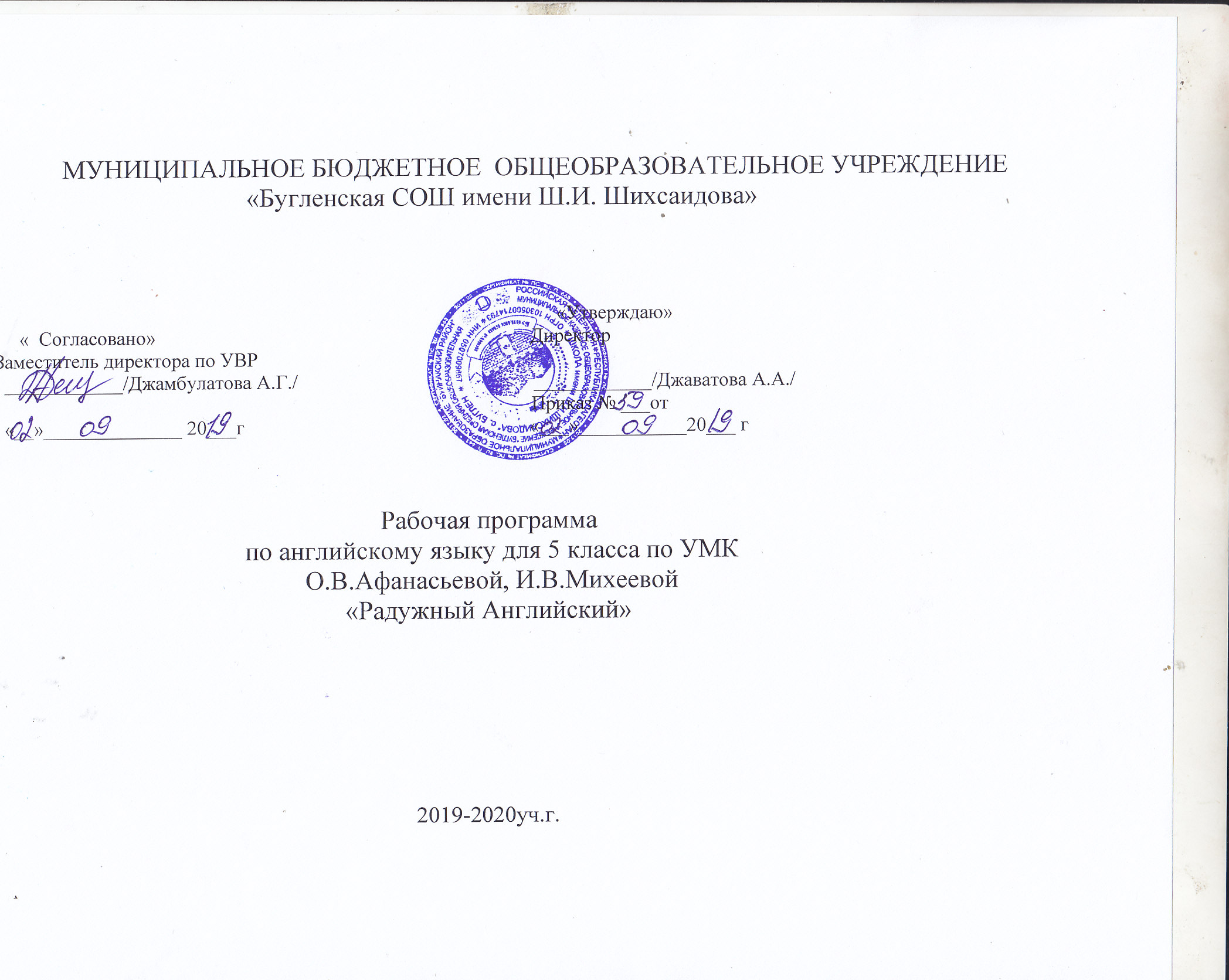 Рабочая программа по английскому языку для 5 классЛичностные, метапредметные и предметные результаты обучения Федеральный государственный стандарт основного общего образования формулирует требования к результатам освоения основной образовательной программы в единстве личностных, метапредметных и предметных результатов.Личностные результаты. Одним из главных результатов обучения иностранному языку является готовность выпускников основной школы к самосовершенствованию в данном предмете, стремление продолжать его изучение и понимание того, какие возможности дает им иностранный язык в плане дальнейшего образования, будущей профессии, общего развития, другими словами, возможности самореализации. Кроме того, они должны осознавать, что иностранный язык позволяет совершенствовать речевую культуру в целом, что необходимо каждому взрослеющему и осваивающему новые социальные роли человеку. Особенно важным это представляется в современном открытом мире, где межкультурная и межэтническая коммуникация становится все более насущной для каждого. Хорошо известно, что средствами иностранного языка можно сформировать целый ряд важных личностных качеств. Так, например, изучение иностранного языка требует последовательных и регулярных усилий, постоянной тренировки, что способствует развитию таких качеств как дисциплинированность, трудолюбие и целеустремленность. Множество творческих заданий, используемых при обучении языку, требуют определенной креативности, инициативы, проявления индивидуальности. Нигде, как на уроке иностранного языка, школьники не имеют возможности поговорить на тему о культуре других стран, культуре и различных аспектах жизни своей страны, что в идеале должно способствовать воспитанию толерантности и готовности вступить в диалог с представителями других культур. При этом учащиеся готовятся отстаивать свою гражданскую позицию, быть патриотами своей Родины и одновременно быть причастными к общечеловеческим проблемам, людьми, способными отстаивать гуманистические и демократические ценности, идентифицировать себя как представителя своей культуры, своего этноса, страны и мира в целом. В соответствии с примерной программой основного общего образования изучение иностранного языка предполагает достижение следующих личностных результатов: — формирование мотивации изучения иностранных языков и стремление к самосовершенствованию в образовательной области «Иностранный язык»; — осознание возможностей самореализации средствами иностранного языка; стремление к совершенствованию собственной речевой культуры в целом; формирование коммуникативной компетенции и межкультурной и межэтнической коммуникации; развитие таких качеств, как воля, целеустремленность, креативность, инициативность,  трудолюбие, дисциплинированность;— стремление к лучшему осознанию культуры своего народа и готовность содействовать ознакомлению с ней представителей других стран; толерантное отношение к проявлениям иной культуры, осознание себя гражданином своей страны и мира; — готовность отстаивать национальные и общечеловеческие (гуманистические, демократические) ценности, свою гражданскую позицию.       Метапредметные результаты. С помощью предмета «Иностранный язык» во время обучения в основной школе учащиеся развивают и шлифуют навыки и умения учебной и мыслительной деятельности, постепенно формирующиеся в процессе изучения всех школьных предметов. Среди прочих можно выделить умение работать с информацией, осуществлять ее поиск, анализ, обобщение, выделение главного и фиксацию. Всему этому на уроке иностранного языка учит постоянная работа с текстом устным и письменным. При работе с письменным текстом отрабатываются специальные навыки прогнозирования его содержания, выстраивания логической последовательности, умение выделять главное и опустить второстепенное и т. п. Планируя свою монологическую и диалогическую речь, школьники учатся планировать свое речевое поведение в целом и применительно к различным жизненным ситуациям. Они учатся общаться, примеряя на себя различные социальные роли, и сотрудничать, работая в парах и небольших группах. В этом смысле потенциал предмета «Иностранный язык» особенно велик. И наконец, данный предмет, как и многие другие предметы школьной программы, способен постепенно научить школьника осуществлять самонаблюдение, самоконтроль и самооценку, а также оценку других участников коммуникации. При этом важно, чтобы критическая оценка работы другого человека выражалась корректно и доброжелательно, чтобы критика была конструктивной и строилась на принципах уважения человеческой личности.В соответствии с примерной программой основного общего образования изучение иностранного языка предполагает достижение следующих метапредметных результатов: — развитие умения планировать свое речевое и неречевое поведение; — развитие коммуникативной компетенции, включая умение взаимодействовать с окружающими, выполняя разные социальные роли; — развитие исследовательских учебных действий, включая навыки работы с информацией; поиск и выделение нужной информации, обобщение и фиксация информации; — развитие смыслового чтения, включая умение определять тему, прогнозировать содержание текста по заголовку/по ключевым словам, выделять основную мысль, главные факты, опуская второстепенные, устанавливать логическую последовательность основных фактов;— осуществление регулятивных действий самонаблюдения, самоконтроля, самооценки в процессе коммуникативной деятельности на иностранном языке; — формирование проектных умений:генерировать идеи;находить не одно, а несколько вариантов решения;выбирать наиболее рациональное решение;прогнозировать последствия того или иного решения;видеть новую проблему;готовить материал для проведения презентации в наглядной форме, используя для этого специально подготовленный продукт проектирования;работать с различными источниками информации;планировать работу, распределять обязанности среди участников проекта;оформлять результаты в виде материального продукта (реклама, брошюра, макет, описание экскурсионного тура, планшета и т. п.);сделать электронную презентацию.  Предметные результаты. Ожидается, что учащиеся  должны демонстрировать следующие результаты освоения иностранного языка.В коммуникативной сфере (владение иностранным языком как средством общения) Речевая компетенция в следующих видах речевой деятельности:в области говоренияначинать, вести/поддерживать и заканчивать беседу в стандартных ситуациях общения, соблюдая нормы речевого этикета, при необходимости переспрашивая, уточняя;расспрашивать собеседника и отвечать на его вопросы, высказывая свое мнение, просьбу, отвечать на предложения собеседника согласием, отказом, опираясь на изученную тематику и усвоенный лексико-грамматический материал;рассказывать о себе, своей семье, друзьях, своих интересах и планах на будущее, сообщать краткие сведения о своем городе/селе, своей стране и стране/странах изучаемого языка;делать краткие сообщения, описывать события, явления (в рамках изученных тем), передавать основное содержание, основную мысль прочитанного или услышанного, выражать свое отношение к прочитанному/услышанному, давать краткую характеристику персонажей;использовать перифраз, синонимические средства в процессе устного общения;в области аудированиявоспринимать на слух и полностью понимать речь учителя, одноклассников;понимать основное содержание коротких, несложных аутентичных прагматических текстов (прогноз погоды, программы теле-, радиопередач, объявления на вокзале/в аэропорту) и выделять значимую информацию;понимать основное содержание несложных аутентичных текстов, относящихся к разным коммуникативным типам речи (сообщение/рассказ); уметь определять тему текста, выделять главные факты, опуская второстепенные;использовать переспрос, просьбу повторить;в области чтениюориентироваться в иноязычном тексте; прогнозировать его содержание по заголовку; читать аутентичные тексты разных жанров с пониманием основного содержания (определять тему, основную мысль; выделять главные факты, опуская второстепенные, устанавливать логическую последовательность основных фактов текста);читать несложные аутентичные тексты разных стилей с полным и точным пониманием, используя различные приемы смысловой переработки текста (языковую догадку, анализ, выборочный перевод), а также справочных материалов; оценивать полученную информацию, выражать свое сомнение;читать текст с выборочным пониманием значимой/нужной/интересующей информации;в области письма и письменной речизаполнять анкеты и формуляры;писать поздравления, личные письма с опорой на образец; расспрашивать адресата о его жизни и делах, сообщать то же о себе, выражать благодарность, просьбу, употребляя формулы речевого этикета, принятые в странах изучаемого языка.составлять план, тезисы устного или письменного сообщения; кратко излагать результаты проектной работы.в плане языковой компетенции от выпускников основной школы ожидают, что в результате изучения английского языка в 5—9 классах в соответствии с государственным стандартом основного общего образования ученик должен знать/понимать: основные значения изученных лексических единиц (слов, словосочетаний); основные способы словообразования (аффиксация, словосложение, конверсия); явления многозначности лексических единиц английского языка, синонимии, антонимии и лексической сочетаемости; особенности структуры простых и сложных предложений английского языка; интонацию различных коммуникативных типов предложения; признаки изученных грамматических явлений (видо-временных форм глаголов и их эквивалентов, модальных глаголов и их эквивалентов; артиклей, существительных, степеней сравнения прилагательных и наречий, местоимений, числительных, предлогов);Кроме того, школьники должны уметь:применять правила написания слов, изученных в основной школе;адекватно произносить и различать на слух звуки английского языка, соблюдать правила ударения в словах и фразах;соблюдать ритмико-интонационные особенности предложений различных коммуникативных типов, правильно членить предложение на смысловые группы.В отношении социокультурной компетенции от выпускников требуется:иметь представление об особенностях образа жизни, быта, реалиях, культуре стран изучаемого языка (всемирно известных достопримечательностях, выдающихся людях и их вкладе в мировую культуру), сходстве и различиях в традициях России и стран изучаемого языка;владеть основными нормами речевого этикета (реплики-клише и наиболее распространенная оценочная лексика), распространенного в странах изучаемого языка, применять эти знания в различных ситуациях формального и неформального общения;иметь представление о распространённых образцах фольклора (пословицах, поговорках, скороговорках, сказках, стихах), образцах художественной, публицистической и научно-популярной литературы;понимать, какую роль владение иностранным языком играет в современном мире.  Учебно-познавательная компетенция включает в себя дальнейшее развитие учебных и специальных учебных умений.Содержание обучения включает следующие компоненты: 1) сферы общения (темы, ситуации, тексты); 2) навыки и умения коммуникативной компетенции: — речевая компетенция (умения аудирования, чтения, говорения, письменной речи);— языковая компетенция (лексические, грамматические, лингвострановедческие знания и навыки оперирования ими); — социокультурная компетенция (социокультурные знания и навыки вербального и невербального поведения); — учебно-познавательная компетенция (общие и специальные учебные навыки, приемы учебной работы); — компенсаторная компетенция (знание приемов компенсации и компенсаторные умения).Содержание курса В основу определения содержания обучения положен анализ реальных или возможных потребностей учащихся в процессе обучения. Программа вычленяет круг тем и проблем, которые рассматриваются внутри учебных ситуаций (units), определенных на каждый год обучения. При этом предполагается, что учащиеся могут сталкиваться с одними и теми же темами на каждом последующем этапе обучения, что означает их концентрическое изучение. При этом, естественно, повторное обращение к той же самой или аналогичной тематике предполагает ее более детальный анализ, рассмотрение под иным углом зрения, углубление и расширение вопросов для обсуждения, сопоставления схожих проблем в различных англоязычных странах, а также в родной стране учащихся. Сферы общения и тематика, в рамках которых происходит формирование у учащихся способностей использовать английский язык для реальной коммуникации, участия в диалоге культур, должны соотноситься с различными типами текстов. В большинстве своем в УМК включаются аутентичные тексты, в определенной степени подвергшиеся необходимой адаптации и сокращению. По мере приобретения учащимися языкового опыта необходимость в адаптации и сокращении такого типа уменьшается. Данная программа ориентирована на обязательный минимум содержания, очерченный в государственном образовательном стандарте основного общего образования по иностранному языку. Предметное содержание речи в стандарте определяется перечислением ситуаций социально-бытовой, учебно-трудовой и социально-культурной сфер общения в рамках следующей тематики.Содержание обучения включает в себя следующие компоненты:сферы общения(темы, ситуации)навыки и умения коммуникативной компетенции:речевая компетенция (умения аудирования, чтения, говорения, письменной речи);языковая компетенция (лексическое, грамматическое, лингвострановедческие знания и навыки оперирования ими):социокультурная компетенция (социокультурные знания и навыки вербального и невербального поведения)учебно-познавательная компетенция (общие и специальные учебные навыки, приёмы учебной работы)компенсаторная компетенция        Предметное содержание речи.       1.  Школьное образование. Изучаемые предметы и отношение к ним. Школьная жизнь. Каникулы. Переписка с зарубежными сверстниками, международные обмены, школьное образование за рубежом.       2.    Взаимоотношения в семье, с друзьями. Внешность. Досуг и увлечения. Покупки. Переписка.         3.    Родная страна и страна/страны изучаемого языка, их географическое положение,  климат, погода, столицы, их достопримечательности, геральдика, некоторые европейские страны.      4. Времена года, погода.     Тематическое содержание (102 часа).РЕЧЕВЫЕ  УМЕНИЯЧтение Обучение технике чтения: установление  графемно-морфемных соответствий (буква-звук), формирование базовых  орфографических навыков на основе фонетических.  В дальнейшем чтение используется как средство формирования всего комплекса языковых (лексических, грамматических, фонетических) и смежных речевых (аудитивных, письменных и устных монологических и диалогических) навыков и умений.В дальнейшем чтение выступает не только как средство обучения, но и как самостоятельный вид деятельности и предусматривает  формирование и развитие навыков ознакомительного, поискового и изучающего чтения, а также таких технологий чтения, как языковой догадки, выделение существенных и второстепенных моментов, работа со словарем.        Чтение с текста осуществляется на несложных аутентичных материалах с ориентацией на предметное содержание, выделяемое в 5 классе, включающих факты, отражающие особенности быта, жизни, культуры стран изучаемого языка. Аудирование Аудирование используется в качестве средства формирования фонетических навыков.     Владение умениями воспринимать на слух иноязычный текст  предусматривает понимание несложных текстов с разной глубиной проникновения в их содержание (с пониманием основного содержания, с выборочным пониманием и полным пониманием текста) в зависимости от коммуникативной задачи и функционального типа текста.       При этом предусматривается развитие умений:       ♦      выделять основную мысль в воспринимаемом на слух тексте;       ♦      выбирать главные факты, опуская второстепенные;       ♦      выборочно понимать необходимую информацию в сообщениях прагматического характера с опорой на языковую догадку, контекст.       	Содержание текстов  соответствует возрастным особенностям и интересамучащихся 5 классов, имеет образовательную и воспитательную ценность.ГоворениеДиалогическая речь. В 5  классе формируются такие речевые  умения, как умения вести диалог этикетного характера, диалог-расспрос, диалог-побуждение к действию.       Обучение ведению диалогов этикетного характера включает такие речевые умениякак:       ♦     начать, поддержать и закончить разговор;       ♦     поздравить, выразить пожелания и отреагировать на них; выразить благодарность;       ♦     вежливо переспросить, выразить согласие /отказ При обучении ведению диалога-расспроса отрабатываются речевые умения запрашивать и сообщать фактическую информацию (Кто? Что? Как? Где? Куда? Когда? С кем? Почему?), переходя с позиции спрашивающего на позицию отвечающего Монологическая речь. Развитие монологической речи в 5 классе предусматривает овладение следующими умениями: кратко высказываться о фактах и событиях, используя такие коммуникативные типы речи как описание, повествование и сообщение,передавать содержание, основную мысль прочитанного с опорой на текст;делать сообщение в связи с прочитанным/прослушанным текстом.ЯЗЫКОВЫЕ ЗНАНИЯ И НАВЫКИГрафика и орфография          Знание правил чтения и написания новых слов, отобранных для данного этапа обучения и навыки их применения в рамках изучаемого лексико-грамматического материала.Фонетическая сторона речи Навыки адекватного произношения и различения на слух всех звуков английского языка; соблюдение правильного ударения в словах и фразах. Членение предложений на смысловые группы. Соблюдение правильной интонации в различных типах предложений.          Лексическая сторона речи  Формирование объема продуктивного и рецептивного лексического минимума за счет лексических средств, обслуживающих новые темы, проблемы и ситуации общения. включающих устойчивые словосочетания, оценочную лексику, реплики-клише речевого этикета, отражающие культуру стран изучаемого языка.	Развитие навыков их распознавания и употребления в речи.Грамматическая сторона речи  Знание признаков и навыки распознавания и употребления в речи предложений с начальным It и с начальным There + to be ( It takes; It’s cold. It’s five o’clock. It’s interesting. There are a lot of trees in the park); сложносочиненных предложений с сочинительными союзами and, but, or; сложноподчиненных предложений с союзами и союзными словами  because, than;сравнительных конструкций as…as, than, not as (so)…asразличных типов вопросительных предложений (общий, специальный, альтернативный, разделительный вопросы в Present  Simple, Past Simple, Future Simple, Present Continuous, оборота to be going для описания событий в будущем времени; побудительных предложений (Let’s+infinitive)знание признаков и навыки распознавания и употребления модального глагола can в Present и  Past Simple.определенного, неопределенного и нулевого артиклей; артиклей с географическими названиями;степеней сравнения прилагательных, в том числе, образованных не по правилу ( good-better- the best); личных  местоимения в именительном (my) и объектном (me) падежах, наречий, оканчивающиеся на –ly; количественных и порядковых числительных.неправильных глаголов в Past Simple;особых случаев построения множественного числа;Знание основных способов словообразования:            	а) аффиксации:числительные с суффиксами –teen (nineteen), -ty (sixty), -th (fifth)глагол+er (reader)существительное+ful (useful)- ing (swimming, reading)наречия с суффиксом –ly (slowly)         б) префиксация: un+прилагательное (unhappy)  	 Требования к уровню подготовки учащихся 5 класс                                  В результате изучения английского языка ученик 5 класса должен      Знать/понимать:основные значения изученных лексических единиц (слов, словосочетаний); основные способы словообразования (аффиксация, словосложение, конверсия);особенности структуры простых и сложных предложений; интонацию различных коммуникативных типов предложений;признаки изученных грамматических явлений (видо-временных форм глаголов, модальных глаголов и их эквивалентов, артиклей, существительных, степеней сравнения прилагательных и наречий, местоимений, числительных, предлогов);основные нормы речевого этикета (реплики-клише, наиболее распространенная оценочная лексика), принятые в стране изучаемого языка;Уметь:говорениерассказывать о себе, своей семье, друзьях, своих интересах и планах на будущее, сообщать краткие сведения о своем городе/селе, о своей стране и стране изучаемого языка;делать краткие сообщения, описывать события/явления (в рамках пройденных тем), передавать основное содержание, основную мысль прочитанного или услышанного. аудированиепонимать основное содержание кратких, несложных аутентичных прагматических текстов и выделять для себя значимую информацию;понимать основное содержание несложных аутентичных текстов, относящихся к разным коммуникативным типам речи (сообщение/рассказ), уметь определить тему текста, выделить главные факты в тексте, опуская второстепенные.чтениечитать аутентичные с пониманием основного содержания (определять тему, выделять основную мысль, выделять главные факты, устанавливать логическую последовательность основных фактов текста);читать несложные аутентичные тексты разных жанров с полным и точным пониманием, читать текст с выборочным пониманием нужной или интересующей информации;письменная речьзаполнять анкеты и формуляры;писать поздравления, личные письма с опорой на образец.        Использовать приобретенные знания и умения в практической деятельности и повседневной жизниКалендарно-тематическое планированиеУМК:  О.В. Афанасьева, И.В. Михеева. «Английский язык. Rainbow English».5 класс Учебно - методическое и материально-техническое обеспечение программы:Телевизор         Магнитофон/проигрыватель компакт-дисков         Компьютер         Интерактивная доска         Классная доска с набором приспособлений для крепления таблиц, плакатов и картинок         Стенд для размещения творческих работ учащихся         Аудиодиски  к  УМК О.В Афанасьева, И.В. Михеева, К.М. Баранова   «Английский язык» серии «Rainbow English» 5 класс Демонстрационные экземпляры Художественные и мультипликационные фильмы на английском языке         Мультимедийные обучающие программы по английскому языку        УМК О.В Афанасьева, И.В. Михеева, К.М. Баранова   «Английский язык» серии «Rainbow English» 5 класс учебник в двух частях – М.: Дрофа, 2014Рабочая  программа  курса английского языка к УМК «Английский язык» серии «Rainbow English» для 5-9 классов общеобразовательных учреждений. / О. В. Афанасьева, И. В. Михеева, Н. В. Языкова, Е. А. Колесникова. – М.: Дрофа, 2013Пассов Е. И. Урок иностранного языка / Пассов Е. ., Кузовлева Н. Е. – Ростов н/Д: Феникс; М.: Глосса-Пресс, 2010.Щукин А. Н. Современные интенсивные методики и технологии обучения иностранным языкам: Учебное пособие. – М.: Филоматис, 2010www. pedsovet.suСогласовано                                                                                                                                     Заместитель директора по УВР                                                                                               _________  «____» __________________2014 г                                                                                                  Согласованона заседании ШМО учителей английского языкаПротокол от «____» __________________2014 г.   №___      №темычасы1.Каникулы окончены172.Семейное древо173.Здоровый образ жизни174.После школы175.С места на место176. Россия 17№Датаплани-руемая Датафакти-ческаяТема урокаТип урокаЗлементы содержанияКоммуникативные задачиФормы конт-роля Домаш-ниезадания1.Раздел № 1Летние каникулы.вводный урок.Знакомство с курсом.ЛЕ по темеPast SimpleСовершенствование навыков чтенияПонимание прочитанногоС.9№82.Погода.Грамматический урок.ЛЕ по темеPast Simpleправильные глаголы Совершенствование грамматических навыков.Употребление грграмматикиС.9№93.Погода.КомбинированныйурокTo be going toСовершенствование грамматических навыковУпотребление грамматикиС.10№104.Наши выходные.КомбинированныйурокPast Simpleнеправильные глаголыРазвитие навыков  монологического высказы-ВанияУстное высказыва-ниеС.15№8,95.Каникулы дома и заграницейКомбинированныйурокPast SimpleРазвитие навыков  аудированияПонимание услышанногоС.18№896.Каникулы дома и заграницейКомбинированныйурокРазвитие навыков  диалогической речиРабота в парес.24№107.Каникулы дома и заграницейКомбинированныйурокPast Simpleнеправильные глаголыСовершенствование грамматических навыковУпотребление грамматикиС.24№98.Некоторые факты о Европейских странахКомбинированныйурокPast Simpleнеправильные глаголыСовершенствование грамматических навыковКонтроль речевых уменийС25№39.Некоторые факты о Европейских странахЛексический урокtowncityОзнакомление с ЛЕ,Первичная отработкаУпотребление ЛЕС.29№910.Некоторые факты о ЕвропеГрамматический урокPast SimplePresent SimpleСовершенствование грамматических навыковУпотребление грамматикиС.34№1011.Некоторые факты о Европейских странахГрамматический урокСтепени срав-нения прила-гательныхОзнакомление с грамматическим правилом,первичная отработкаУпотребление грамматикиС.33№812.Некоторые факты о Европейских странахГрамматический урокAs…asnot…asnot…so asОзнакомление с грамматическим правилом,первичная отработкаУпотребление грамматикиС.34№913.Некоторые факты о Европейских странахКомбинированныйурокСовершенствование грамматических навыковУпотребление грамматикиС.37№814.Школьные каникулы в РоссииКомбинированныйурокcountryСовершенствование навыков чтения с выборочным пониманиемПонимание прочитанногоС.43№1015.Повторение КомбинированныйурокЗакрепление грамматичес-ких навыковПонимание услышанногоУстное высказываниеС.141ч.2№1,2,3,4,5С.148№116.Повторение КомбинированныйурокЗакрепление грамматичес-ких навыковРабота в па-рахУстное высказываеиеС.141ч.2№1,2,3,4,5С.148№117.Контрольная работаКонтрольная работаКонтроль  знаний, уменийи навыков по темеКонтроль лексико-грам-матическихнавыков18.Раздел № 2Семейное древоКомбинированныйурокПравильные инеправильныеглаголыЗакрепление грамматичес-ких навыков Употребление грамматикиС.55№8С.56№1019.Семейное древоКомбинированныйурокВопрос к подлежащемуPresent simplePast simpleЗакрепление грамматичес-ких навыков Употребление грамматикиС.56№920.Профессии Лексический урокjournalistshop assistantsportsmanОзнакомление с ЛЕ,первичная отработкаУпотребление ЛЕЛЕС.59№1021.ПрофессииКомбинированныйурокРазвитие навыков чтения с полным пониманием содержания Понимание прочитанногоС.59№8,922.Биография КомбинированныйурокРазвитие навыков монологической и диалогической речиПонимание прочитанногоС.63№8,923.Биография КомбинированныйурокдатыРазвитие умений называть датыУпотребление правилаС.63№1024.Великие писатели РоссииКомбинированныйурокcanРазвитие навыков диалогической речи Работа в парахС.67№825.Семейные узыГрамматический урокCan в Present SimpleРазвитие навыков аудирования Понимание услышанногоС.67№9С.67№1026.Интересы и хобби КомбинированныйурокCan в Past SimpleСовершенствование  навыков говоренияУстное высказыва-ниеС.71№8С.72№927.Интересы и професси КомбинированныйурокОбщие вопросы вPresent SimplePast SimpleFuture  SimpleРазвитие лексико-произносительных навыков Употребление грамматикиС.76№828.Интересы и профессиКомбинированныйурокСовершенствование  навыков чтенияПонимание прочитанногоС.76№9,1029.Ты и твоя семьяКомбинированныйурокLeave forСовершенствование  навыков аудированияПонимание услышанногоС.80№830.Ты и твоя семьяКомбинированныйурокПорядковыечислительныеОзнакомление с правилом словообразования порядко-вых числительныхУпотребление грамматикиС.81№931.Повторение КомбинированныйурокfamilyСовершенствование  лексико-грамматическихнавыковС.85№832.Повторение КомбинированныйурокСовершенствование  лексико-грамматическихнавыковС.85№933.Контрольная работаКонтрольная работаКонтроль  лексико-грамматическихнавыков34.Проект Проектная деятельностьПодготовкапроекта с.93№935.Раздел № 3Здоровый образ жизниКомбинированныйурокНеправильныеглаголы вPast SimpleРазвитие навыков чтенияПонимание прочитанногоc.99№1036.Здоровый образ жизниКомбинированныйурокLove+гл-ingLike+гл-ingHate+гл-ingBegin+гл-ingStop+гл-ingEnjoy+гл-ingРазвитие навыков диалогической речиУпотребление грамматикиc.99№8,937.Который час?КомбинированныйурокHalf, QuarterMinute Совершенствование лексико-произносительныхнавыковКонтрольречевыхуменийс.104№838.Который час?КомбинированныйурокРазвитие навыков чтения с полным пониманием прочитанногоПолные  понимание прочитанногос.104№8,1039.Занятия спортомКомбинированныйурокClockwatchРазвитие лексико-произносительныхнавыковКонтрольречевыхуменийс.108№8с.109№1040.Занятия спортомКомбинированныйурокCould для выражения вежливыхпросьб  Совершенствование лексико-грамматическихнавыковУпотребление грамматикис.108№941.Разные образы жизниКомбинированныйурокРазвитие навыков монологического высказыванияУстное высказыва-ниес.114№9,1042.Разные образы жизниГрамматический урокLet’sПовелитель-ное наклоне-ниеОзнакомление и первичная отработкаУпотребление грамматикис.113№843.Разные образы жизниКомбинированныйурокСовершенствование навыков аудированияУстное высказыва-ниес.117№844.Здоровая пищаКомбинированныйурокGet illLook afterРазвитие лексико-произносительныхнавыковКонтрольречевыхуменийс.117№945.Спортивные игрыКомбинированныйурокГл+erСущ+fullОзнакомление с правилами словообразованияКонтрольречевыхуменийс.122№9,1046.Спортивные игрыГрамматический урокHave gotHas gotОзнакомление и первичная отработка Употребление грамматикис.121№847.Спортивные игрыГрамматический урокTake upHave gotHas gotв вопросахРазвитие грамматических навыков  Употребление грамматикис.125№848.Спортивные игрыКомбинированныйурокРазвитие лексико-произносительныхнавыковКонтрольречевыхуменийс.126№9,1049.Повторение КомбинированныйурокСовершенствование  лексико-грамматическихнавыковПодготовкак контроль-ной работе50.Контрольная работаКонтрольная работаКонтроль  лексико-грамматическихнавыков51.Проект Проектная деятельностьПодготовкапроектас136№9 52.Раздел № 4Свободное времяКомбинированныйурокОбщиевопросыPresent SimpleРазвитие навыков монологического высказыванияУстное высказыва-ниеc.8№8(часть 2-и далее)53.Наши домашние животныеКомбинированныйурокЛЕ по темеРазвитие навыков диалогической речиРабота в пареc.8№954.Наши домашние животныеКомбинированныйурокИнфинитив-как определе-ниеРазвитие навыков монологического высказыванияУстное высказыва-ниеc.12№855.Наши домашние животныеКомбинированныйурокЛЕ по темеАльтернатив-ный вопросОзнакомление и первичная отработка в речиКонтрольречевыхуменийc.13№956.Наши домашние животныеКомбинированныйурокРазвитие навыков диалогической речиРабота в пареc.18№957.Наши домашние животныеКомбинированныйурокЛЕ по темеСпециальные вопросыСовершенствование лексико-произносительных навыковКонтрольречевыхуменийc.18№1058.Увлечения КомбинированныйурокhobbyСовершенствование навыков аудированияПонимание услышанногоc.22№1059.Увлечения КомбинированныйурокUn+прилОзнакомление и первичная отработка правил словообразованияПонимание прочитанногоc.22№960.Увлечения и хоббиГрамматический урокРазделительный вопросРазвитие грамматических навыковУпотребление грамматикиc.26№961.Увлечения и хоббиЛексический урокЛЕ по темеСовершенствование лексико-произносительных  навыковКонтрольречевыхуменийc.26№862.Посещение театров и музеевКомбинированныйурокСовершенствование навыков диалогической речиРабота в пареc.30№9с.31№1063.Посещение театров и музеевГрамматический урокРазделительные вопросы сhave gothas got и модальнымиглаголамиСовершенствование грамматическихнавыков Употребление грамматикиc.30№864.Посещение театров и музеевКомбинированныйурокРазделитель-ные вопросыСовершенствование грамматическихнавыков Употребление грамматикиc.34№865.Посещение циркаКомбинированныйурокРазвитие навыков чтения с полным пониманиемПонимание прочитанногоc.35№9,1066.Повторение КомбинированныйурокСовершенствование  лексико-грамматическихнавыковПодготовкак контроль-ной работе67.Контрольная работаКонтрольная работаКонтроль  лексико-грамматическихнавыков68.Проект Проектная деятельностьПодготовкапроекта с.46№869.Раздел № 5Описание городовКомбинированныйурокАбсолютная форма притяжатель-ных местоименийРазвитие навыков употребления грамматики в речиУстное высказыва-ниеc.52№1070.Описание городовКомбинированныйурокЛЕ по темеРазвитие навыков чтенияПонимание прочитанногоc.51№871.Почему и куда люди путешествуют?КомбинированныйурокwhatwhichСпециальные вопросыРазвитие грамматических навыков Употребление грамматикиc.56№972.Почему и куда люди путешествуют?КомбинированныйурокСовершенствование диалогических навыков Работа в парахc.56№1073.Почему и куда люди путешествуют?КомбинированныйурокОтветы на разделительные вопросыРазвитие навыков аудированиеОзнакомление с грамматикой Понимание услышанногоc.61№874.Почему и куда люди путешествуют?Грамматический урокОтветы на разделительные вопросыРазвитие грамматических навыков Употребление грамматикиc.62№9,1075.Достопримеча-тельности Москвы КомбинированныйурокСовершенствование лексико-произносительныхнавыковКонтроль речевыхнавыковc.65№8,976.Достопримеча-тельности Лондона Комбинированныйурокto cometo goСовершенствование лексико-произносительныхнавыковУстное высказываниеc.66№1077.Достопримеча-тельности Лондона КомбинированныйурокСовершенствование диалогической речиКонтроль речевыхнавыковc.70№978.Достопримеча-тельности  Комбинированныйурокto sayto tellСовершенствование лексико-произносительныхнавыковКонтроль речевыхнавыковc.70№879.Спрашиваем дорогу КомбинированныйурокСовершенствование навыков монологической речиУстное высказываниеc.74№980.Спрашиваем дорогу КомбинированныйурокПрил+lyОзнакомление и первичная отработкаУпотребление правилаc.74№881.Где ты живёшь? КомбинированныйурокСовершенствование навыков аудированияПонимание услышанногоc.78№882.Город моей мечты КомбинированныйурокGet (in ,out,on, off)Совершенствование навыков чтенияЧастичное пониманиеc.78№983.Повторение КомбинированныйурокСовершенствование  лексико-грамматическихнавыковС.83№8,984.Контрольная работаКонтрольная работаКонтроль  лексико-грамматическихнавыков85.Проект Проектная деятельностьПодготовкапроекта с.91№986.Раздел № 6О РоссииКомбинированныйурокIt takes..to getРазвитие навыков диалогической речиРабота в парахc.95№987.О РоссииКомбинированныйурокЛЕ по темеРазвитие лексико-произносительных навыков Контроль речевыхнавыковc.96№1088.Россия - моя странаКомбинированныйурокГеографи-ческиеназванияIt takes..to getРазвитие лексико-произносительных навыков Устные высказыванияc.100№889.Россия - моя странаГрамматический урокАртикль с географичес-кими названиямиРазвитие грамматическихнавыков Употребление грамматикиc.101№10с.100№990.География РоссииКомбинированный урокPast ProgressiveОзнакомление и первичная отработка в монологичес-ком высказываниеУпотребление грамматики в устном высказываниеc.105№891.География РоссииГрамматический  урокPast ProgressiveТренировка грамматических навыковУпотребление грамматики  c.106№992.Животный мир РоссииКомбинированный  урокОтрицательные предложенияPast ProgressiveОзнакомление и тренировка грамматических навыковУпотребление грамматики  c.111№993.Животный мир РоссииКомбинированный  урокЛЕ по темеОбразованиемн.ч. сущРазвитие лексико-произносительных навыков Употребление грамматики  c.111№8,1094.Климат  РоссииКомбинированный  урокСовершенствование навыков монологического высказывания  Устное высказываниеc.115№895.Климат  РоссииКомбинированный  урокpeopleРазвитие лексико-произносительных навыков   Устное высказываниеc.115№996.Россия – моя странаКомбинированный  урокPastProgressive Развитие лексико-грамматических навыков   Устное высказываниеc.118№897.Россия и АнглияКомбинированный  урокPastProgressive Совершенствование грамматических навыков   Употребление грамматики  c.118№9,1098.Города РоссииКомбинированный  урокPastProgressive Совершенствование навыков чтения с полным пониманием  Понимание прочитанного  c.123№9,899.Города РоссииКомбинированный  урокГл. не употребляю-щиеся в PastProgressive Совершенствование грамматических навыков   Понимание прочитанного  c.123№10100.Повторение КомбинированныйурокСовершенствование  лексико-грамматическихнавыковС.83№8,9101.Контрольная работаКонтрольная работаКонтроль  лексико-грамматическихнавыков102.Заключительныйурок Проектная деятельностьс.91№9